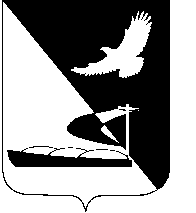 АДМИНИСТРАЦИЯ МУНИЦИПАЛЬНОГО ОБРАЗОВАНИЯ«АХТУБИНСКИЙ РАЙОН»ПОСТАНОВЛЕНИЕ07.07.2017          						                                         № 427О внесении изменений в состав рабочей группы по выявлению недоимки арендной платы за имущество и земельные участки МО «Ахтубинский район», утвержденный постановлением администрации МО «Ахтубинский район» от 27.05.2015 № 697           В целях исполнения Земельного кодекса Российской Федерации и в связи с проведёнными организационно-штатными мероприятиями, администрация МО «Ахтубинский район»	ПОСТАНОВЛЯЕТ:          1. Внести следующие изменения в состав рабочей группы по выявлению недоимки арендной  платы за имущество и земельные участки  МО «Ахтубинский район», утвержденный постановлением администрации МО «Ахтубинский район» от 27.05.2015 № 697:          - слова «Морозова В.Н. – заместитель главы администрации, председатель комитета имущественных и земельных отношений администрации МО «Ахтубинский район», заместитель председателя комиссии» заменить словами «Касимцева А.А. – заместитель главы администрации, председатель комитета имущественных и земельных отношений	 администрации МО «Ахтубинский район», заместитель председателя комиссии»;          - слова «Душатова Л.С. – ведущий инспектор комитета имущественных и земельных отношений администрации МО «Ахтубинский район»» заменить словами «Шелудько Н.В. – ведущий инспектор комитета имущественных и земельных отношений администрации МО «Ахтубинский район».          2. Отделу информатизации и компьютерного обслуживания администрации МО «Ахтубинский район» (Короткий В.В.) обеспечить размещение настоящего постановления в сети Интернет на официальном сайте администрации МО «Ахтубинский район» в разделе «Документы» подразделе «Документы Администрации» подразделе «Официальные документы».           3. Отделу контроля и обработки информации администрации                      МО «Ахтубинский район» (Свиридова Л.В.) представить информацию в газету «Ахтубинская правда» о размещении настоящего постановления в сети Интернет на официальном сайте администрации МО «Ахтубинский район» в разделе «Документы» подразделе «Документы Администрации» подразделе «Официальные документы».Глава муниципального образования                                                В.А. Ведищев